Women as Major World Leaders                                        Biographical Info          Accomplishments              Policies        Golda Meir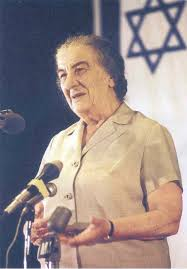 Indira Ghandi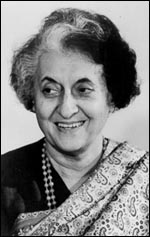 Margaret Thathcher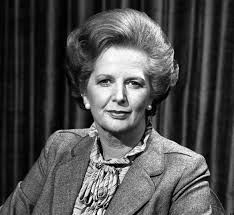 